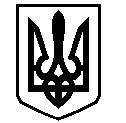 У К Р А Ї Н АВАСИЛІВСЬКА МІСЬКА РАДАЗАПОРІЗЬКОЇ ОБЛАСТІР О З П О Р Я Д Ж Е Н Н Яміського голови26 вересня   2018                                                                                              №   141Про скликання  виконавчого комітету Василівської  міської ради  	Відповідно до ст. 42, 53 Закону України «Про місцеве самоврядування в Україні»Скликати  засідання  виконавчого  комітету Василівської міської ради Запорізької області  02 жовтня    2018  року о 13-00 годині  в приміщенні  Василівської міської ради за адресою: м.Василівка, бульвар Центральний, 1.Включити до порядку денного  засідання виконавчого комітету міської ради  питання:2.1. Про затвердження тарифу на теплову енергію ТОВ «Теплоінвест-Азов»;2.2.  Про надання дозволу  на розміщення  зовнішньої реклами;2.3. Про затвердження складу адміністративної  комісії при виконавчому комітеті Василівської міської ради Запорізької області.  Доповідає – Карєва Т.О.  – заступник  міського голови з питань діяльності виконавчих органів ради, начальник  відділу економічного розвитку  виконавчого апарату міської ради.2.4. Про надання матеріальної  допомоги на лікування та учасникам антитерористичної операції;2.5. Про внесення змін в рішення виконавчого комітету Василівської міської ради від 24 липня 2017 року № 84 «Про постановку на квартирний облік Іванченка В.О.»;2.6. Про передачу житлового приміщення в гуртожитку по пров. Богдана Хмельницького,  буд. 5, кім. 10 м. Василівка в особисту власність Жовнірчик А.Г. ;2.7. Про передачу житлового приміщення в гуртожитку по пров. Богдана Хмельницького,  буд. 5, кім. 37 м. Василівка в особисту власність Копишову О.П. ;2.8. Про присвоєння поштової адреси   ½ частині  житловому будинку за адресою: м. Василівка, вул. Соборна, буд. 76;2.9. Про внесення змін в рішення виконавчого комітету  Василівської міської ради від 23 лютого 2016 року № 34 «Про затвердження переліку вулиць та провулків м. Василівка Василівського району Запорізької області».   Доповідає – Джуган Н.В.  - заступник  міського голови з питань діяльності виконавчих органів ради, начальник відділу з гуманітарних питань  виконавчого апарату міської ради.2.10. Про об’єднання двох особових рахунків на житло за адресою: м. Василівка, пров. Виконкомівський, 14   Доповідає – Крат Є.О.  -   провідний спеціаліст-юрист відділу юридичного забезпечення та організаційної роботи   виконавчого апарату міської ради.Міський голова                                                                                              Л.М.Цибульняк  